Relação de Documentos - MEI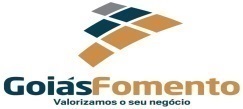 Av. Goiás, nº 91, Setor Central, CEP 74005-010, Goiânia/GO – Telefone (62) 3216-4900, Ouvidoria – 0800-649-1000RD07.2022PESSOA JURÍDICA Proposta de Financiamento (disponível em www.goiasfomento.com);Ficha de Cadastro de Pessoa Jurídica (disponível em www.goiasfomento.com);Certificado de Microempreendedor Individual.PESSOA FÍSICA (PROPRIETÁRIO, SÓCIOS, AVALISTAS E RESPECTIVOS CÔNJUGES)Ficha de Cadastro de Pessoa Física (disponível em www.goiasfomento.com);Documento de identidade e CPF ou CNH;Comprovante de endereço residencial recente e com CEP (Ex.: Água, Energia ou Telefone);Certidão Casamento/Separação/Divórcio/Óbito, quando for o caso;Imposto de Renda completo, incluso recibo de entrega do último exercício (obrigatório para quem possui renda superior a R$ 1.903,99);Para Avalistas (se necessário):Quando empregado de empresa privada ou servidor público: acrescentar o último contracheque;Quando empresário ou profissional liberal: apresentar as duas últimas declarações do imposto de renda completo, inclusos os respectivos recibos de entrega;Quando aposentado ou pensionista: acrescentar o extrato do beneficio do último mês.EM CASO DE ALIENAÇÃO FIDUCIÁRIACertidão de registro do imóvel (Cartório) que deverá ser de inteiro teor, constar os limites e confrontações, Certidão de inexistência de quaisquer ônus do imóvel (data de emissão inferior a 30 dias);Avaliação do imóvel – valor venal do IPTU / ITU / ITR ou Avaliação da GoiásFomento.Certidão negativa de débitos municipais no CPF do proprietário do imóvel.Imóvel urbano com edificações, obrigatório fazer seguro após aprovação do financiamento, tendo como beneficiário a GOIÁSFOMENTO.Obs.: Todas as despesas cartorárias e de seguro serão de responsabilidade do proponente.IMPORTANTEA empresa poderá optar pela contratação do Fundo de Aval para compor a garantia do financiamento caso tenha faturamento anual de até 4,8 milhões;Os documentos escaneados devem estar legíveis e na devida ordem de apresentação;É necessário o preenchimento das fichas cadastrais de pessoa física do proprietário, sócios, avalistas e respectivos cônjuges, além das fichas de pessoa jurídica e proposta de financiamento (disponível em www.goiasfomento.com);Serão exigidos os seguintes documentos, após a aprovação do crédito, quando o investimento envolver obras civis (ampliação e construção da sede): Plantas Arquitetônicas e Projetos de Engenharia (fundações, estrutural, hidro-sanitário, eletro-lógico, tratamento de dejetos etc.) devidamente aprovados pelos órgãos competentes, Memoriais Descritivos, Planilha Orçamentária e Cronograma Físico-Financeiro das obras, assinados por Engenheiro Civil com registro no CREA, o Alvará de Construção emitido pela Prefeitura e ART’s (Anotações de Responsabilidade Técnica) junto ao CREA. Para pequenas reformas: alvará de reforma e planilha orçamentária da obra.A aprovação do crédito estará sujeita a análise de crédito, a análise dos documentos e à regularidade junto a Receita Federal, Fazendas Estadual e Municipal, do FGTS, SPC e BACEN.